ESCOLA_______________________NOME_______________________________  SÉRIE:________________DATA----/----/----MATEMÁTICA FAZER AS ATIVIDADES  NO CADERNOCONTE QUANTAS FORMIGUINHAS ESTÃO INDO PARA O FORMIGUEIRO. PINTE A ILUSTRAÇÃO.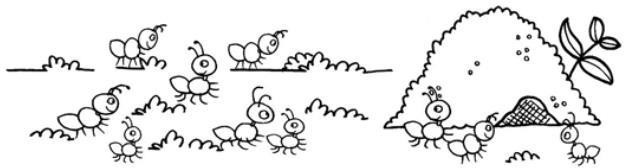 1 DEZENA = 10 UNIDADES1 CUBINHO REPRESENTA 1 UNIDADE1 BARRA EQUIVALE A 10CUBINHOS1-ESCREVA O NÚMERO REPRESENTADO PELO MATERIALDOURADO.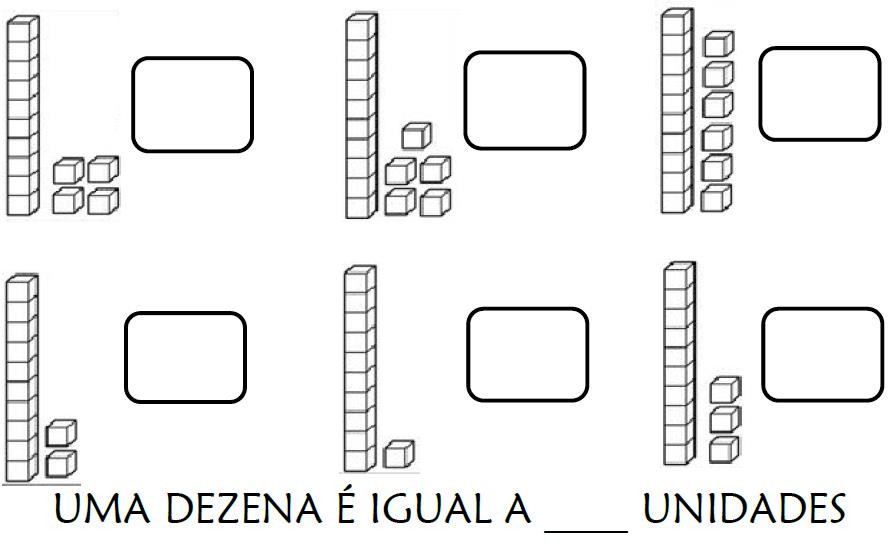 02-PINTE O NUMERAL REPRESENTADO.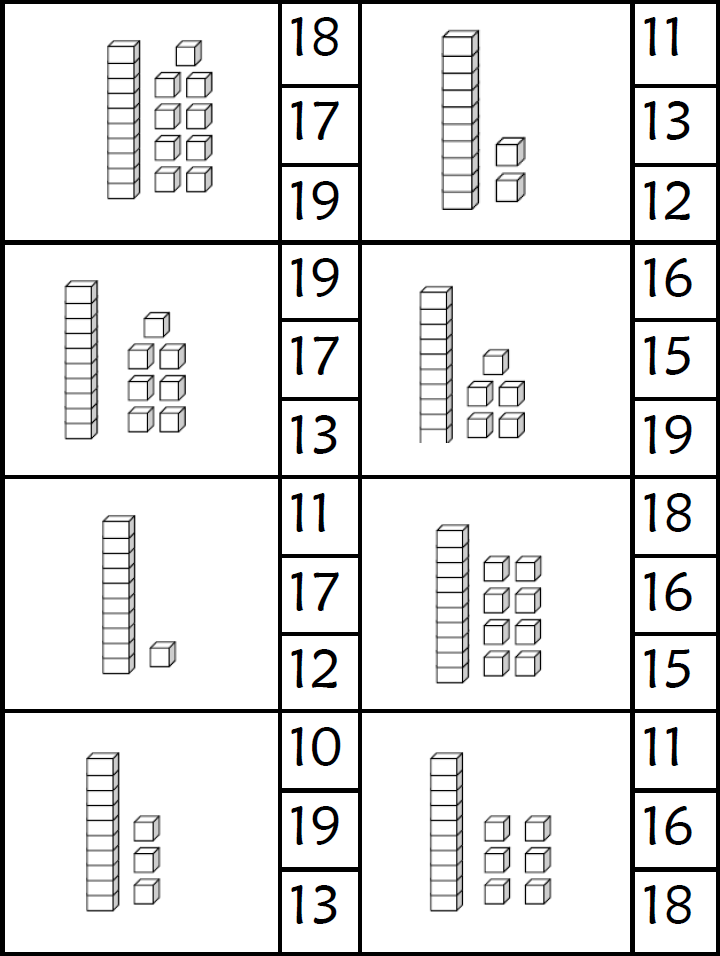 COMPLETE A SEQUÊNCIA COM O NÚMERO QUE FALTA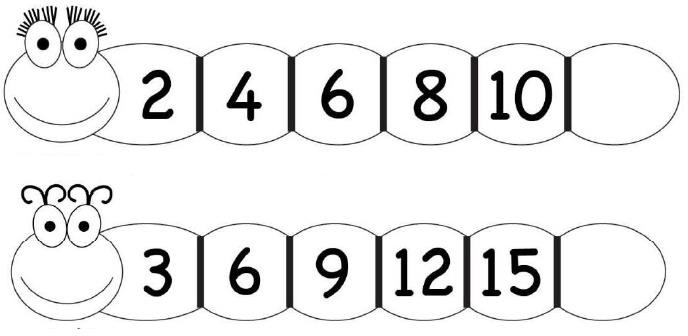 COMPLETE A TABELA.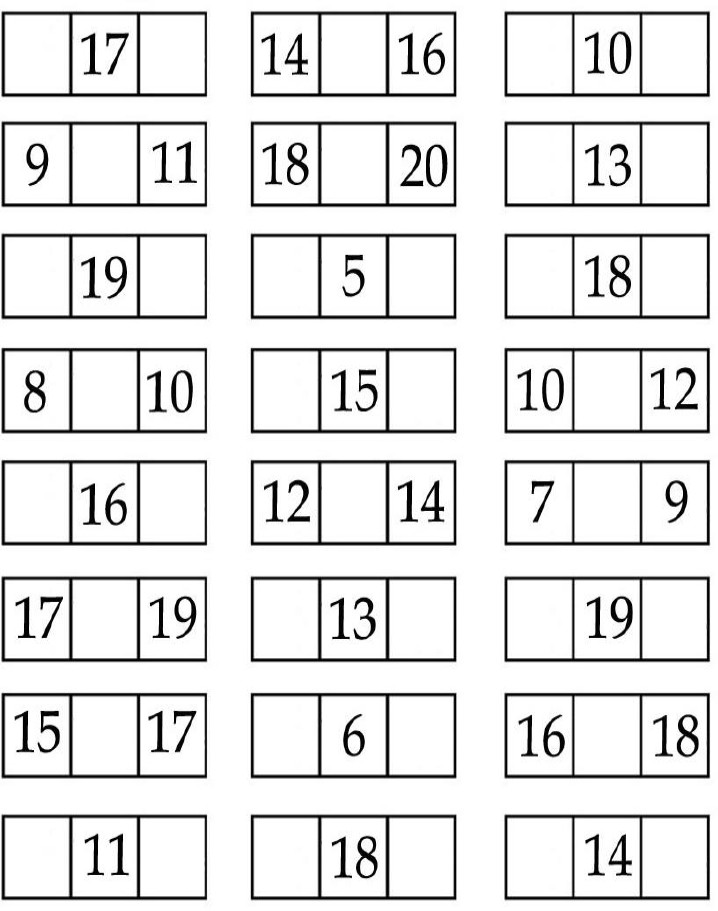 LÍNGUA PORTUGUESAFAZER AS ATIVIDADES  NO CADERNOLEIA O TEXTO COM ATENÇÃO:ERA UMA VEZ UM GATO XADREZERA UMA VEZ UM GATO XADREZ. 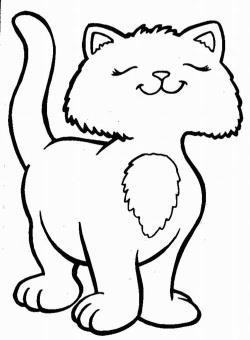 CAIU DA JANELA E FOI SÓ UMA VEZ.ERA UMA VEZ UM GATO AZUL.LEVOU UM SUSTO E FUGIU PRO SUL.ERA UMA VEZ UM GATO AMARELO.ESQUECEU DE COMER E FICOU MEIO MAGRELO.ERA UMA VEZ UM GATO VERDE.ELE ERA PREGUIÇOSO E FOI DEITAR NA REDE.ERA UMA VEZ UM GATO COLORIDO. BRINCAVA COM OS AMIGOS E ERA MUITO DIVERTIDO.ERA UMA VEZ UM GATO LARANJA.FICOU DOENTE E SÓ QUERIA CANJA.ERA UMA VEZ UM GATO MARROM. OLHOU PARA A GATA E FEZ“ROMROM”.ERA UMA VEZ UM GATO ROSA. COMEU UMA SARDINHA DELICIOSA.ERA UMA VEZ UM GATO PRETO.ERA TEIMOSO E BRINCOU COM UM ESPETO.ERA UMA VEZ UM GATO BRANCO.ERA TÃO SAPECA QUE PULOU DO BARRANCO.ERA UMA VEZ UM GATO XADREZ.QUEM GOSTOU DESTA HISTÓRIA QUE CONTE OUTRA VEZ.BIA  VILLELARESPONDA DE ACORDO COM O TEXTO:-NA HISTÓRIA TODOS OS GATOS SÃOIGUAIS?SIM	NÃO-EM SUA OPINIÃO AS DIFERENÇAS ENTRE ELES É UMA COISA BOA? PORQUÊ? ESCREVA EM SEU CADERNO. FAÇA O QUE É PEDIDO.PINTE OS GATOS DE ACORDO COM A COR INDICADA NA HISTÓRIA QUE VOCÊ ACABOU DE LER;RECORTE E COLE OS GATOS EM SEU CADERNO;DEPOIS ESCREVA O QUE ACONTECEU NO TEXTO COM CADA UM:3-COPIE  AS FRASES  EM SEU CADERNO DEIXANDO ESPAÇOS ENTRE ELAS.A) OLEÃOÉOREIDASELVA.B) OJACARÉNADANALAGOA.C) AONÇAÉPINTADA.D) TIAGOVIUUMTIGRE.E) 0VOVÓCUIDADOSANIMAISDAFAZENDA.4- ESCREVA  EM SEU CADERNO TRÊS PALAVRAS QUE COMEÇAM COM O MESMO SOM DA SÍLABA QUE ESTA DESTACADA NAS PALAVRAS ABAIXO:FAÇA O QUE É PEDIDO.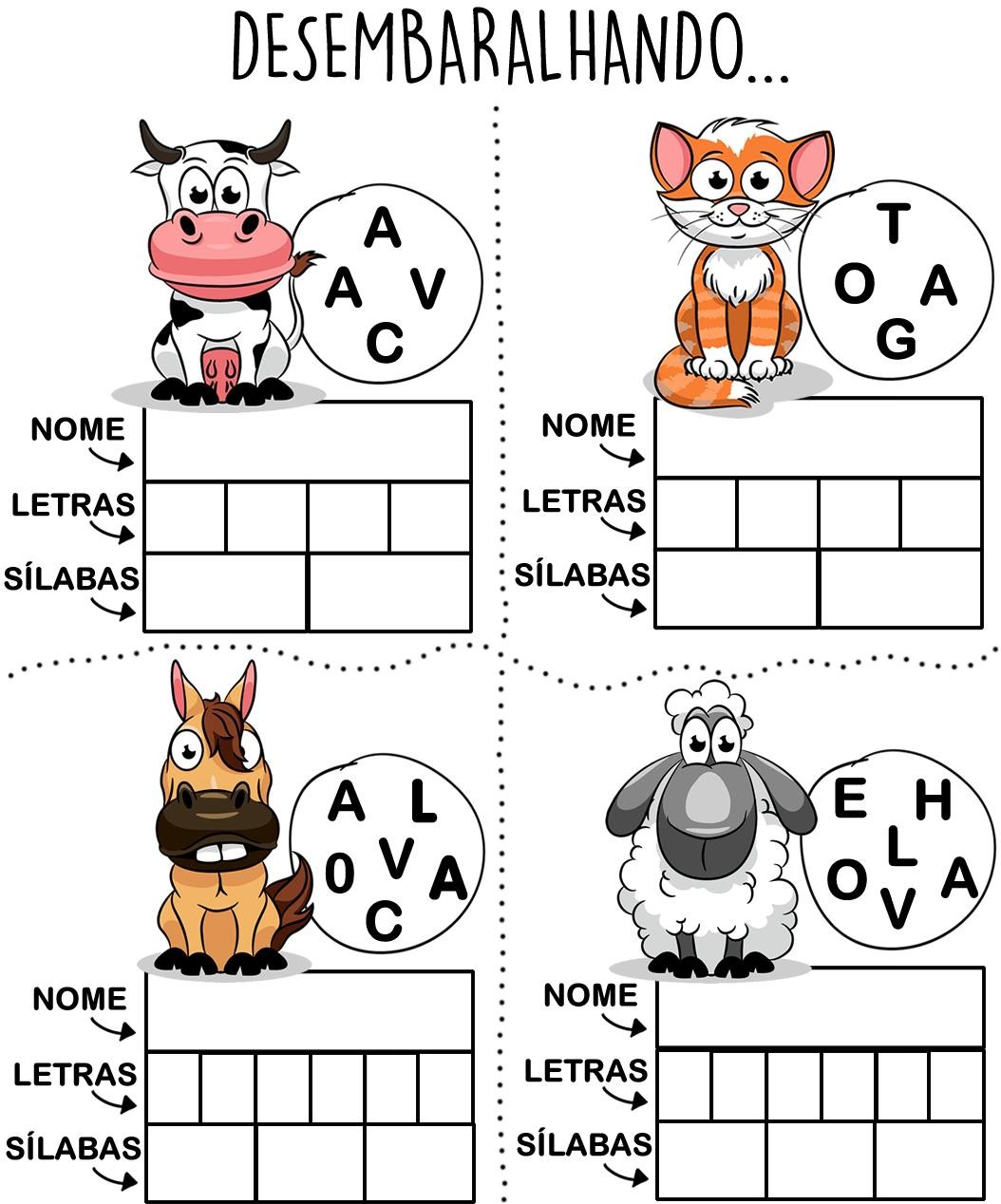 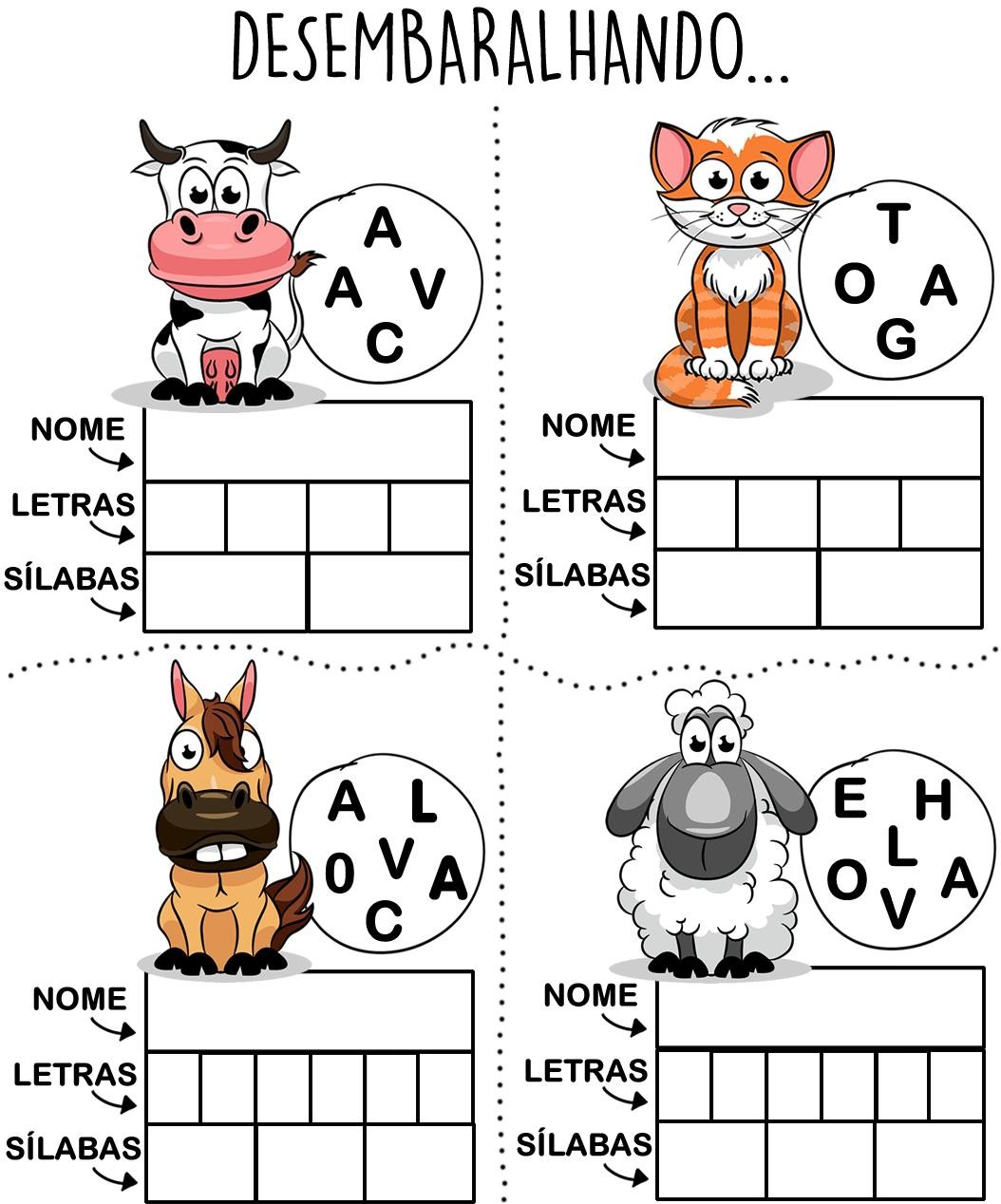 6-COMPLETE O NOME DE CADA DESENHO COM A VOGAL CORRETA ,   DEPOIS REESCREVA O NOME DO DESENHO.HISTÓRIA E GEOGRAFIA1-RECORTE E COLE ESTA CASA EM SEU CADERNO. SIGA AS   INSTRUÇÕES ABAIXO:PINTE DE VERMELHO A JANELA DO PRIMEIRO ANDAR DO LADO DIREITO;PINTE DE VERDE A JANELA DO TERCEIRO ANDAR DO LADO ESQUERDO;ESCREVA SEU NOME NA JANELA DO MEIO NO SEGUNDO ANDAR;ESCREVA O NOME DE UMA PESSOA QUE VOCÊ GOSTA PARA SER SEU VIZINHO DO LADO DIREITO;PINTE DE AZUL A JANELA ACIMA DA QUE VOCÊ ESCREVEU SEU NOME;PINTE DE LARANJA A JANELA QUE ESTÁ ABAIXO DA JANELA VERDE;DESENHE UMA ÁRVORE DO LADO ESQUERDO DO PRÉDIO.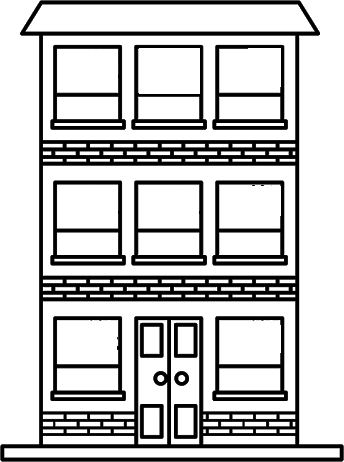 CADA CRIANÇA TEM SEU LAR, SUA CASA ONDE MORA COM SEUS FAMILIARES. ESSA CASA ONDE MORAMOS SE ENCONTRA EM UMA RUA, QUE FAZ PARTE DE UM BAIRRO, DE UMA CIDADE, QUE FICA EM UM ESTADO, QUE COMPÕE UM PAÍS, QUE ESTÁ DENTRO DE UM CONTINENTE, E QUE FAZ PARTE DO NOSSO PLANETA TERRA.UFA!!! QUANTA INFORMAÇÃO NÉ? VOCÊ JÁ PAROU PARA PENSAR NISSO? EM QUE LUGAR VOCÊ SE LOCALIZA NO MUNDO.PEÇA AJUDA A UM ADULTO E PREENCHA COM SEUS DADOS: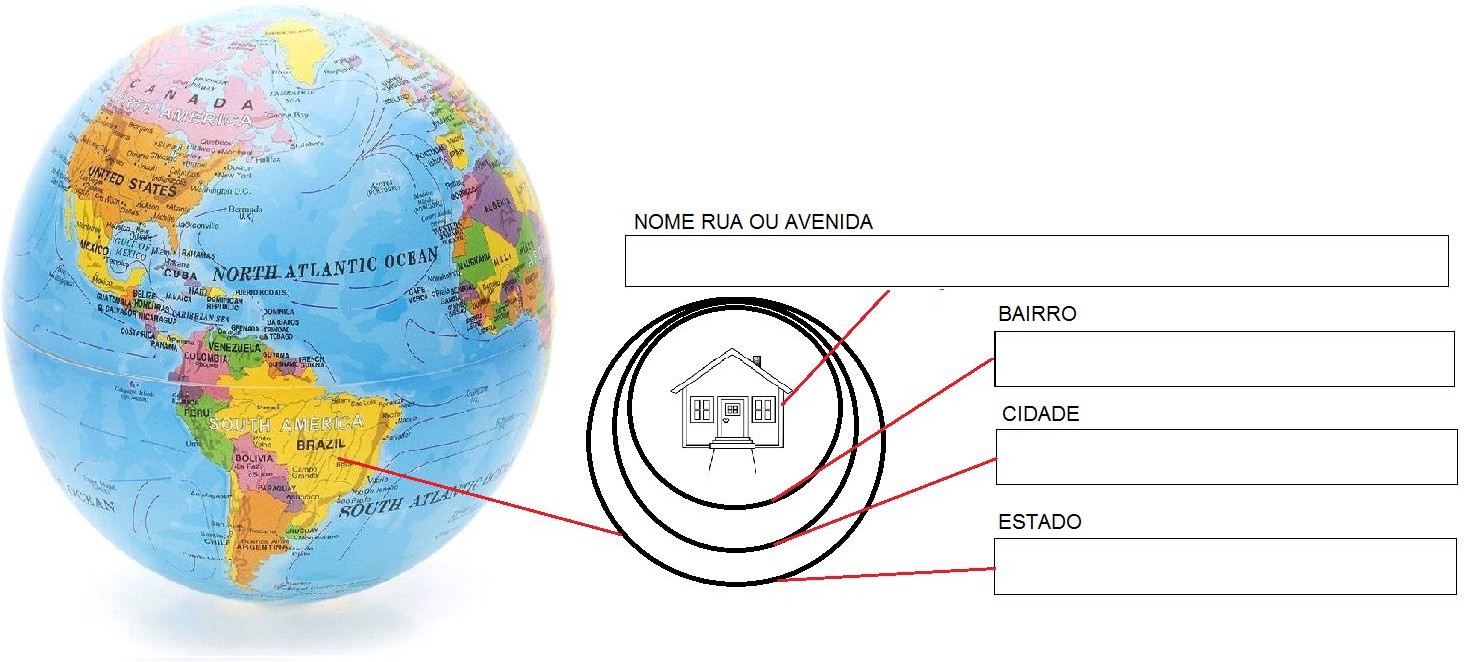 MARQUE UM X NOS LUGARES QUE TEM NO SEUBAIRRO:PADARIA                  AÇOUGUE                        BANCOCINEMAATIVIDADE 1: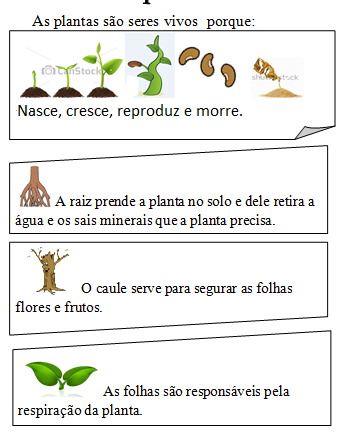 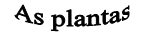  ESCOLA     Ciências                    HOSPITAL.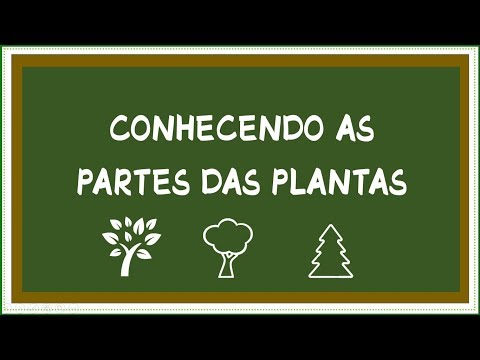 Link: https://youtu.be/JoB-69Nvxy4A RAIZPINTE A HISTORIA EM QUADRINHOS E RESPONDA AS QUESTORS EM SEU CADERNO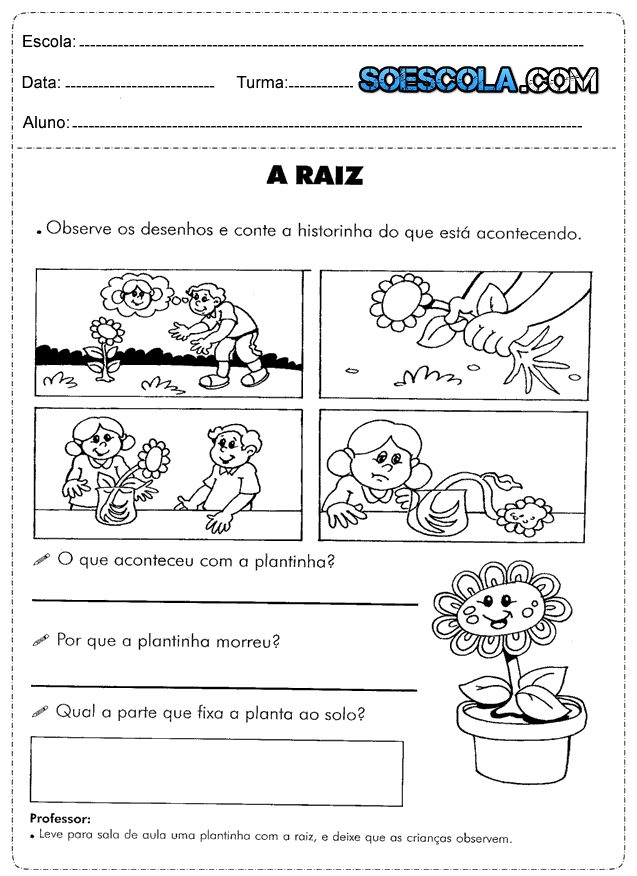 1-O QUE ACONTECEU COM A PLANTINHA?2-POR QUE A PLANTINHA MORREU?3-QUAL A PARTE QUE FIXA A PLANTA NO SOLO?4-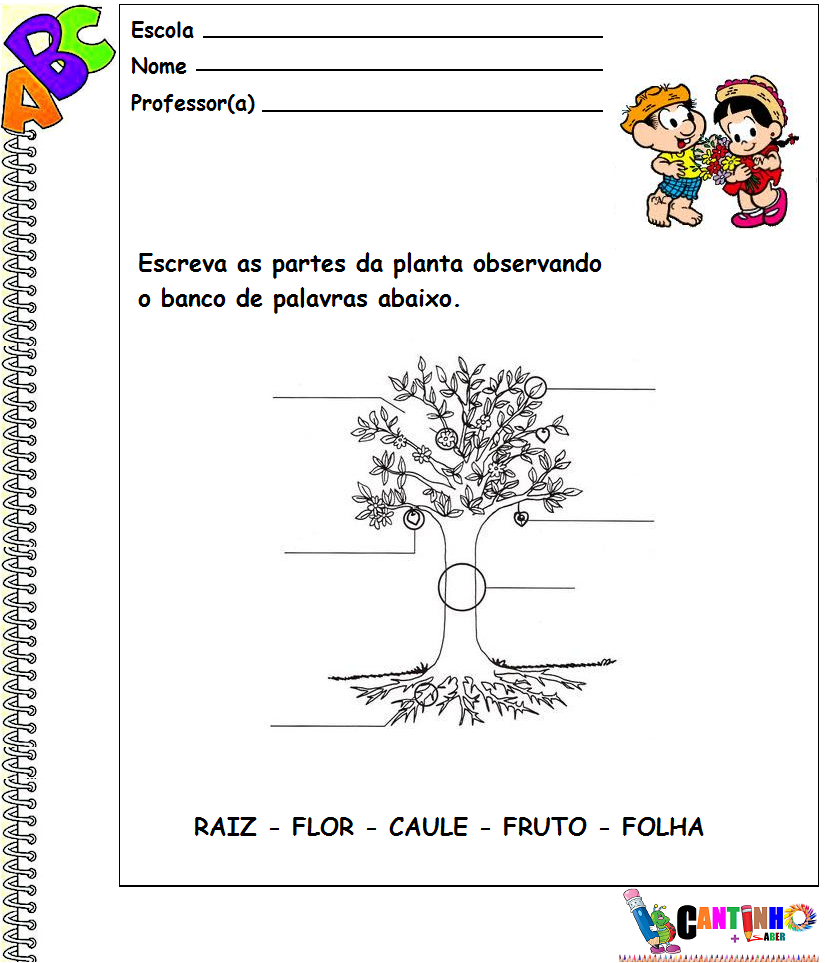 ESCOLA________________________________NOME______________________________SÉRIE:________________DATA________ATIVIDADE DE ARTE.          Recorte  e cole três imagens  de revistas ou apostilas usadas dos anos anteriores,  onde apareçam as cores secundárias.As cores secundárias são,  LARANJA,  VERDE E ROXO / VIOLETA.AO TODO SÃO 10 FORMIGUINHAS QUE ESTÃO INDO PARA O FORMIGUEIRO. CADA FORMIGUINHA REPRESENTA 1 UNIDADE. JUNTANDO 10 FORMIGUINHAS FORMAMOS 1 DEZENA,OU SEJA 10 UNIDADES.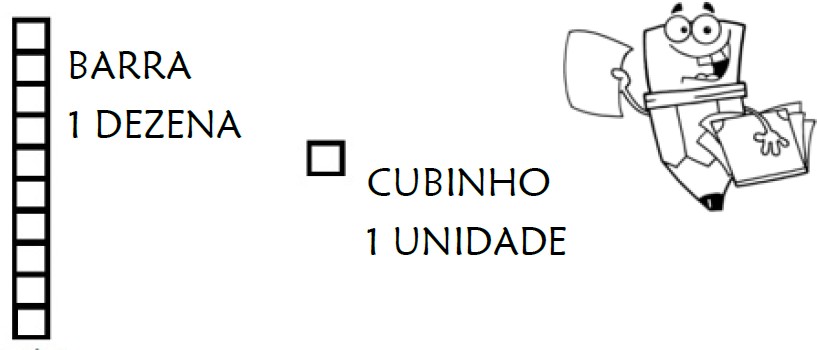 XADREZ 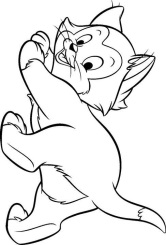 AZULAMARELOVERDEBRANCOCOLORIDOLARANJAMARROM ROSAPRETOPATO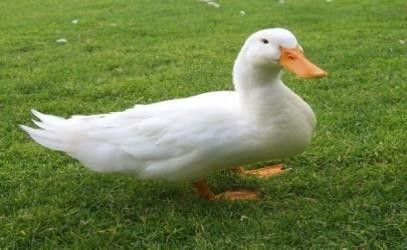 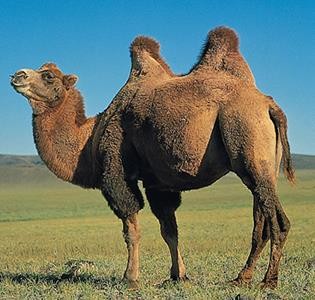 CAMELO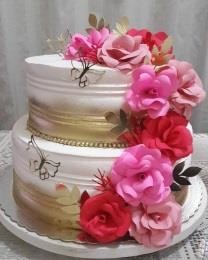 B	L	________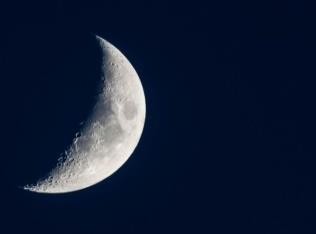 L____A_________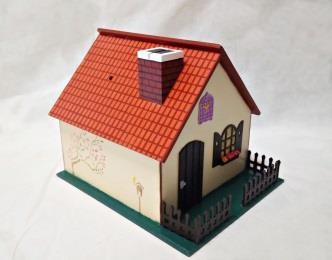 C__S____________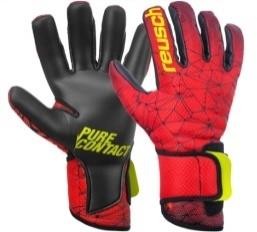 M__ ____________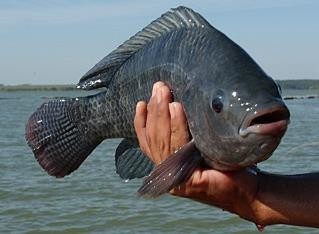 P__ __X__________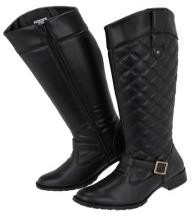 B__T_____________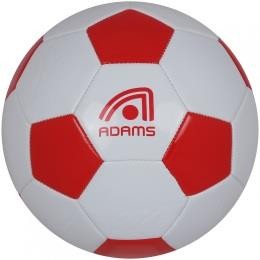 B__L___________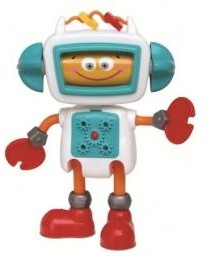 R__B__________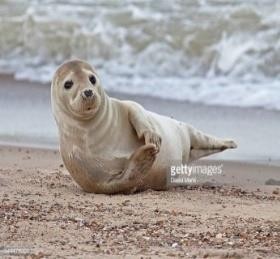 F__C__________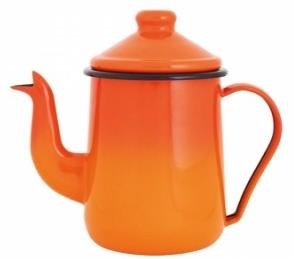 B__L__________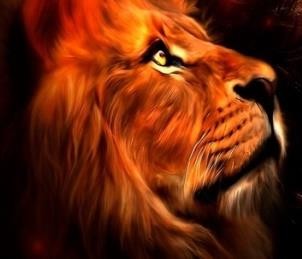 L__ __ __________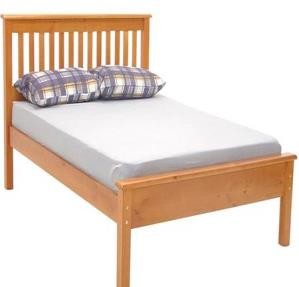 C__M__________ 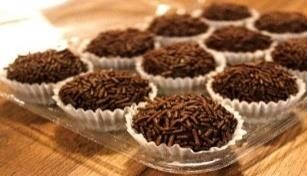 D__C__________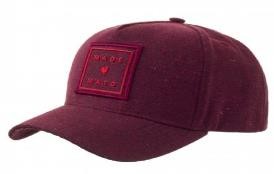 B__N__________ 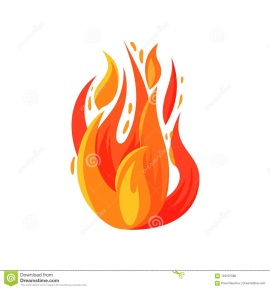 F__G__________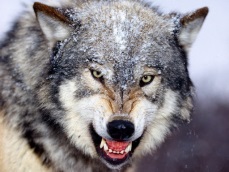 L__B__________